Del Webb Off Our Rockers Travel Group presentsBreakaway to the BeachKing and Prince Resort, St. Simons Island, Georgia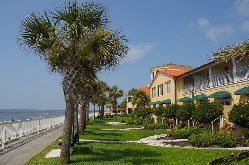 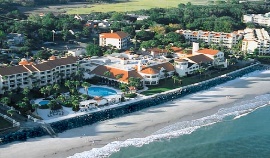 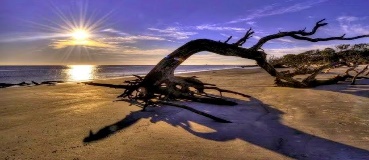 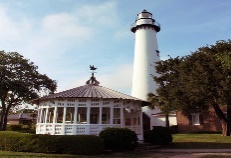 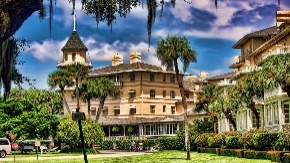 May 13-16, 2024;  4 days and 3 nightsIt’s time to head to the beach to enjoy 3 nights at this beautiful 5-Star resort property with amazing amenities and a gorgeous location.  While there, we will build in free time for you to enjoy the beach, and the lovely outdoor pool areas that you can relax in! Each resort hotel room will be oceanfront with a balcony so you can take in the views.  There are multiple areas to walk along the beach and property. I think it’s just the perfect trip for those wanting some sea air, resort amenities and a sandy beach!At the resort, we will enjoy a full breakfast each morning in a private dining room.  We’ll have a plated dinner one night, and on those evenings where you have dinner on your own, they have a fabulous restaurant on site, as well as light bites from the bar area.  There are lovely restaurants like the Crab Trap just 2 blocks away too. Staying on St. Simons also gives us the opportunity to take in an island tour with a step on guide.  We will make our way out among the live oak trees with their pretty Spanish Moss to see Ft. Frederica so that you can learn about how the island was first settled.  Also not to be missed is a stop at the beautiful Christ Church with its beautiful grounds.  After that tour, you’ll have free time in downtown where you can shop and walk along the pretty pier and waterfront park.  You can also take in the Lighthouse if you would like, and lunch will be on your own.  There are wonderful restaurants downtown, so it will be your choice. It’s an awesome village with easy walking.  Then it’s R & R time at the resort!The next morning you’ll have free time at the resort followed by a visit to Jekyll Island!  We’ll drive around the island and take in all the natural scenery they offer.  We’ll include a stop at their famous Driftwood Beach, one of the most photographed spots along the Georgia coast.  Then it’s on to the Jekyll Island Club, which was once the gathering place for all the elite who came to the island when they wintered here in their beautiful ‘cottages’.  We’ll enjoy a fabulous lunch there and then you’ll have time to wander around the ‘club’.  It’s so charming here!  You’ll have a bit of free time to walk in this historic area to take in the former homes that are now unique shops. There is also a lovely pier there which you can walk to and take in the marsh views.  The island is an absolutely must see when you come to this area!On our way home, it’s time for lunch at Skippers Seafood in Darien, with its pretty river front location.   This restaurant has become a favorite for groups and features fantastic ‘wild caught’ seafood.  This town is known as the shrimp capital of Georgia, and is our states second oldest town.  This is always a great last stop to complete this coastal Georgia tour!This is a really pretty trip to a beautiful, upscale beachfront resort.  You’ll have time to enjoy some time together on our tours, and have time to enjoy the beach and the resort too.  It’s a truly wonderful place!Price:  $1299 per person two people in a room   or $1799 per person single$100 deposit is now due, and the balance is due April 1.   There are NO REFUNDS after April 11, as I have to pre pay for the hotel and meals there.  Trip insurance is highly recommended.  Price includes 3 nights 5-star deluxe oceanfront room, daily resort fee, luggage handling; all tours listed including step on guide tip, free time to take in the resort and the area, 3 full breakfasts, 3 lunches, 1 dinner, deluxe motorcoach, and tour director.   You can sign up ON LINE:  go to website:  seniorsonthegotours.com then look for the Off Our Rockers Travel Group button to the right on the homepage.  Click there and enter the password:  DWCE and it will open the page, scroll down and click on the Breakaway to the Beach tab, it will take you to the sign up and pay now page.  IF YOU WANT INSURANCE:  please mail a separate check made out to Seniors On The Go Travel and mail to 785 Marbrook Dr., Lawrenceville, GA 30044.   It must be sent in after you pay the deposit.  Please note I will not cash that check until we have at least 35 people signed up.  Insurance is completely NON REFUNDABLE once purchased.    Cost: ____ age 60-74 $199;     ____ age 75-80 $239;    _____ age 81 and up $399.******************************************************Breakaway to the Beach – Del Webb Off Our Rockers Travel Group Insurance payment formName: ______________________________________  Roommate: ___________________________________________Address: _____________________________________ City: _______________  State: _____________ Zip: ___________Cell Phone : ____________________________ Email: ______________________________________________________Trip insurance Info:  Name and Birthdate ________________________  Name and Birthdate _______________________